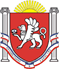 АДМИНИСТРАЦИЯЗЫБИНСКОГО СЕЛЬСКОГО ПОСЕЛЕНИЯ БЕЛОГОРСКИЙ РАЙОНРЕСПУБЛИКА КРЫМ ПОСТАНОВЛЕНИЕ      09  декабря   2020 года	                            с.Зыбины                                      № 140О внесении изменений в постановление администрации  Зыбинского сельского поселения Белогорского района Республики Крым от 22 ноября 2019№ 132 «Об утверждении муниципальной программы «Благоустройство территории Зыбинского сельского   поселения Белогорского района Республики	Крым  на  2020 год  и плановый период 2021 и 2022 годов»Руководствуясь Федеральным законом от 06.10.2003 №131-ФЗ «Об общих принципах организации местного самоуправления в Российской Федерации», статьей 179 Бюджетного кодекса Российской Федерации, Уставом муниципального образования Зыбинского сельское поселение Белогорского района Республики Крым, принятого решением 3-й сессии 1-го созыва Зыбинского сельского совета Белогорского района Республики Крым от 06.11.2014 №14, администрация Зыбинского сельского поселения Белогорского района Республики КрымПОСТАНОВЛЯЕТ:    1.Приложение № 1 муниципальная программа    «Благоустройство территории Зыбинского сельского поселения Белогорского района          Республики Крым на 2020 год и  на плановый период 2021 и 2022 годов» изложить в        новой редакции.    2.Настоящее постановление подлежит официальному обнародованию на официальном        Портале Правительства Республики Крым на странице Белогорского муниципального       района belogorskiy.rk.gov.ru в разделе – Муниципальные образования района, подраздел      Зыбинское сельское поселение, а также путем размещения на сайте Зыбинского сельского      поселения (http:Зыбинское-рф) и на информационном стенде административного здания       Зыбинского сельского поселения Белогорского района Республики Крым,  вступает в силу      с момента его обнародования.3.Контроль по исполнению постановления оставляю за собой.Председатель Зыбинского сельского совета-глава администрации Зыбинского сельского поселения	Т.А.КнижникПриложение 1к постановлению администрации Зыбинского сельского совета Белогорского района Республики Крым от 09.12.2020г.№140           О внесении изменений в постановление администрации  Зыбинского сельского поселения Белогорского района Республики Крым от 22 ноября 2019№ 132  «Об утверждении муниципальной программы «Благоустройство территории Зыбинского сельского поселения Белогорского района Республики Крым на  2020 год и на плановый период 2021 и 2022 годов»МУНИЦИПАЛЬНАЯ ПРОГРАММА«Благоустройство территории Зыбинского сельского поселения Белогорского района Республики Крым на 2020 год и  на плановый период 2021 и 2022 годов»Паспорт муниципальной программы"Благоустройство территории Зыбинского сельского поселения Белогорского района Республики  Крым "Раздел 1. СОДЕРЖАНИЕ ПРОБЛЕМЫ И ОБОСНОВАНИЕ НЕОБХОДИМОСТИ ЕЕ РЕШЕНИЯ ПРОГРАММНЫМИ МЕТОДАМИЗыбинское сельское поселение Белогорского района Республики Крым занимает территорию 7166 га. В состав сельского поселения входят 2 населенных пункта: с.Зыбины,с.Мельники. В настоящее время численность поселения составляет 1506 чел. Расстояние от центральной усадьбы до районного центра -25 км.Территория сельского поселения состоит из земель сельхоз назначения, муниципальных, собственных.На территории поселения слабо развивается предпринимательство, теряется интерес в развитии личных подсобных хозяйств, фермерств, т.к. продукция реализуется по низким ценам.В последние годы в поселении проводилась целенаправленная работа по благоустройству и социальному развитию населенных пунктов. В то же время в вопросах благоустройства территории поселения имеется ряд проблем. Благоустройство населенных пунктов поселения не отвечает современным требованиям.Большие нарекания вызывают благоустройство и санитарное содержание дворовых территорий. По-прежнему серьезную озабоченность вызывают состояние сбора, утилизации и захоронения бытовых и промышленных отходов, освещение улиц поселения. В настоящее время уличное освещение отсутствует , для восстановления освещения требуется дополнительное финансирование.Для решения данной проблемы требуется участие и взаимодействие органов местного самоуправления муниципального района с привлечением населения, предприятий и организаций, наличия финансирования с привлечением источников всех уровней.Работы по благоустройству населенных пунктов поселения не приобрели пока комплексного, постоянного характера, не переросли в полной мере в плоскость конкретных практических действий. До настоящего времени не налажена должным образом работа специализированных предприятий, медленно внедряется практика благоустройства территорий на основе договорных отношений с организациями различных форм собственности и гражданами.Несмотря на предпринимаемые меры, растет количество несанкционированных свалок мусора и бытовых отходов, отдельные домовладения не ухожены. Накопление вбольших масштабах промышленных отходов и негативное их воздействие на окружающую среду является одной их главных проблем обращения с отходами.Недостаточно занимаются благоустройством и содержанием закрепленных территорий организации, расположенные на территориях населенных пунктов поселения.Эти проблемы не могут быть решены в пределах одного финансового года, поскольку требуют значительных бюджетных расходов, для их решения требуется участие не только органов местного самоуправления, но и органов государственной власти.Для решения проблем по благоустройству населенных пунктов поселения необходимо использовать программно-целевой метод. Комплексное решение проблемы окажет положительный эффект на санитарно-эпидемиологическую обстановку, предотвратит угрозу жизни и безопасности граждан, будет способствовать повышению уровня их комфортного проживания.Конкретная деятельность по выходу из сложившейся ситуации, связанная с планированием и организацией работ по вопросам улучшения благоустройства, санитарного состояния населенных пунктов поселения, создания комфортных условий проживания населения, по мобилизации финансовых и организационных ресурсов, должна осуществляться в соответствии с настоящей Программой.Раздел 2. ОСНОВНЫЕ ЦЕЛИ И ЗАДАЧИ, СРОКИ И ЭТАПЫРЕАЛИЗАЦИИ, ЦЕЛЕВЫЕ ИНДИКАТОРЫ И ПОКАЗАТЕЛИ ПРОГРАММЫАнализ существующего положения в комплексном благоустройстве населенных пунктов.Для определения комплекса проблем, подлежащих программному решению, проведен анализ существующего положения в комплексном благоустройстве поселения. Анализ проведен по трем показателям, по результатам исследования которых сформулированы цели, задачи и направления деятельности при осуществлении программы.Координация деятельности предприятий, организаций и учреждений, занимающихся благоустройством населенных пунктовВ настоящее время отсутствуют предприятия, организации, учреждения, занимающиеся комплексным благоустройством на территории Зыбинского сельского поселения. В связи с этим требуется привлечение специализированных организаций для решения существующих проблем.Одной из задач и является необходимость координировать взаимодействие между предприятиями, организациями и учреждениями при решении вопросов ремонта коммуникаций и объектов благоустройства населенных пунктов.ОзеленениеСуществующие участки зеленых насаждений общего пользования и растений имеют неудовлетворительное состояние: недостаточно благоустроены, нуждаются в постоянном уходе, не имеют поливочного водопровода, эксплуатация их бесконтрольна. Необходим систематический уход за существующими насаждениями: вырезка поросли, уборка аварийных и старых деревьев, декоративная обрезка, подсадка саженцев, разбивка клумб. Причин такого положения много и, прежде всего, в отсутствии штата рабочих по благоустройству, недостаточном участии в этой работе жителей муниципального образования, учащихся, трудящихся предприятий, недостаточности средств, определяемых ежегодно бюджетом поселения.Для решения этой проблемы необходимо, чтобы работы по озеленению выполнялись специалистами, по плану, в соответствии с требованиями стандартов. Крометого, действия участников, принимающих участие в решении данной проблемы, должны быть согласованы между собой.Уличное освещениеСетью наружного освещения не оснащена вся территория поселения. Помимо наружного уличного освещения, на некоторых домах населенных пунктов имеются светильники, которые не обеспечивают освещение территории.Таким образом, проблема заключается в восстановлении имеющегося освещения, его реконструкции и строительстве нового на улицах поселков муниципального образования.Содержание мест захороненияМероприятия по капитальному и текущему ремонту памятников, погибшим во время ВОВ, и замена ограждения мест захоронения. Содержание кладбищ и ограждение.Благоустройство населенных пунктов поселения.Благоустройство в жилых кварталах включает в себя внутриквартальные проезды, тротуары, озеленение, детские игровые площадки, места отдыха. Благоустройством занимается администрация муниципального образования.В сложившемся положении необходимо продолжать комплексное благоустройство в поселении с привлечением жителей к участию в решении проблем благоустройства поселения. Одной из проблем благоустройства населенных пунктов является негативное отношение жителей к элементам благоустройства: приводятся в негодность детские площадки, разрушаются и разрисовываются фасады зданий, создаются несанкционированные свалки мусора.Анализ показывает, что проблема заключается в низком уровне культуры поведения некоторых жителей населенных пунктов на улицах и во дворах, небрежном отношении к элементам благоустройства.В течение 2020-2022 годов необходимо организовать и провести:смотры-конкурсы, направленные на благоустройство муниципального образования: «За лучшее проведение работ по благоустройству, санитарному и гигиеническому содержанию прилегающих территорий» с привлечением предприятий, организаций и учреждений;различные конкурсы, направленные на озеленение дворов, придомовой территории. Проведение  данных  конкурсов  призвано  повышать  культуру  поведения жителей,прививать бережное отношение к элементам благоустройства, привлекать жителей к участию в работах по благоустройству, санитарному и гигиеническому содержанию прилегающих территорий.Данная Программа направлена на повышение уровня комплексного благоустройства территорий населенных пунктов Зыбинского сельского поселения Белогорского района Республики Крым:совершенствование системы комплексного благоустройства муниципального образования Зыбинское сельское поселение Белогорского района Республики Крым, эстетичного вида поселения, создание гармоничной архитектурно-ландшафтной среды;повышение уровня внешнего благоустройства и санитарного содержания населенных пунктов Зыбинского сельского поселения Белогорского района Республики Крым ;активизации работ по благоустройству территории поселения в границах населенных пунктов, строительству и реконструкции систем наружного освещения улиц населенных пунктов;развитие и поддержка инициатив жителей населенных пунктов по благоустройству и санитарной очистке придомовых территорий;повышение общего уровня благоустройства поселения;организация взаимодействия между предприятиями, организациями и учреждениями при решении вопросов благоустройства территории поселения;приведение в качественное состояние элементов благоустройства;привлечение жителей к участию в решении проблем благоустройства;восстановление и реконструкция уличного освещения, установкой светильников в населенных пунктах;оздоровление санитарной экологической обстановки в поселении и на свободных территориях, ликвидация свалок бытового мусора;оздоровление санитарной экологической обстановки в местах временного размещения ТБО, выполнить зачистки, обваловать, оградить, обустроить подъездные пути;вовлечение жителей поселения в систему экологического образования через развитие навыков рационального природопользования, внедрения передовых методов обращения с отходами.Раздел 3. СИСТЕМА ПРОГРАММНЫХ МЕРОПРИЯТИЙ, РЕСУРСНОЕ ОБЕСПЕЧЕНИЕ, ПЕРЕЧЕНЬ МЕРОПРИЯТИЙ С РАЗБИВКОЙ ПО ГОДАМ, ИСТОЧНИКАМ ФИНАНСИРОВАНИЯ ПРОГРАММЫОсновой Программы является система взаимоувязанных мероприятий, согласованных по ресурсам, исполнителям и срокам осуществления:3.1. Мероприятия по совершенствованию систем освещения населенных пунктов Зыбинского сельского поселения Белогорского района Республики Крым.Предусматривается комплекс работ по восстановлению до нормативного уровня освещенности населенных пунктов Зыбинского сельского поселения Белогорского района Республики Крым с применением прогрессивных энергосберегающих технологий и материалов.Мероприятия по благоустройству мест временного размещения твердых бытовых отходов населенных пунктов Зыбинского сельского поселения.Предусматривается комплекс работ по приведению в нормативное состояние мест размещения твердых бытовых отходов.Проведение конкурса по благоустройству «За чистоту и красоту родного поселения» по номинациям «Лучшая частная усадьба», «Лучшая благоустроенная территория учреждения, предприятия», «Лучший (ая) цветник/клумба», «Открытие года», который позволит выявить и распространить передовой опыт организаций сферы жилищно- коммунального хозяйства, а также органа местного самоуправления по вопросам благоустройства и санитарной очистки населенных пунктов.Основной целью проведения данного конкурса является развитие, поддержка и создание благоприятных условий для объединения усилий жителей, участвующих в работе по благоустройству, содержанию подъездов, придомовой территории.4. Ресурсное обеспечение программы.Финансирование мероприятий, предусмотренных разделом 3, при наличии разработанных и принятых программ благоустройства населенных пунктов, а также решений о выделении средств местного бюджета на финансирование мероприятий по благоустройству населенных пунктов.ОБЪЕМЫ ФИНАНСИРОВАНИЯ ПРОГРАММЫ ПО ГОДАМТаблица № 1Раздел 4. МЕХАНИЗМ РЕАЛИЗАЦИИ, ОРГАНИЗАЦИЯ УПРАВЛЕНИЯ И КОНТРОЛЬ ЗА ХОДОМ РЕАЛИЗАЦИИ ПРОГРАММЫУправление реализацией Программы осуществляет муниципальный заказчик ПрограммыАдминистрация Зыбинского сельского поселения Белогорского района Республики Крым .Муниципальный Заказчик Программы несет ответственность за реализацию Программы, уточняет сроки реализации мероприятий Программы и объемы их финансирования.Муниципальным Заказчиком Программы выполняются следующие основные задачи:экономический анализ эффективности программных проектов и мероприятий Программы;подготовка предложений по составлению плана инвестиционных и текущих расходов на очередной период;корректировка плана реализации Программы по источникам и объемам финансирования и по перечню предлагаемых к реализации задач Программы по результатам принятия областного и местного бюджетов и уточнения возможных объемов финансирования из других источников;мониторинг выполнения показателей Программы и сбора оперативной отчетной информации, подготовки и представления в установленном порядке отчетов о ходе реализации Программы.Мероприятия Программы реализуются посредством заключения муниципальных контрактов между Муниципальным заказчиком Программы и исполнителями Программы. Распределение  объемов  финансирования,  указанных в приложении	к настоящейПрограмме, осуществляется Муниципальным заказчиком Программы.Контроль за реализацией Программы осуществляется Администрацией Зыбинского сельского поселения Белогорского района Республики Крым.Исполнитель	Программы	-	Администрация	Зыбинского	сельского	поселения Белогорского района Республики Крым :ежеквартально собирает информацию об исполнении каждого мероприятия Программы и общем объеме фактически произведенных расходов всего по мероприятиям Программы и, в том числе, по источникам финансирования;осуществляет обобщение и подготовку информации о ходе реализации мероприятий Программы;Раздел 5. ОЦЕНКА ЭФФЕКТИВНОСТИ СОЦИАЛЬНО-ЭКОНОМИЧЕСКИХ И ЭКОЛОГИЧЕСКИХ ПОСЛЕДСТВИЙ ОТ РЕАЛИЗАЦИИ ПРОГРАММЫПрогнозируемые конечные результаты реализации Программы предусматривают повышение уровня благоустройства населенных пунктов поселения, улучшение санитарного содержания территорий, экологической безопасности населенных пунктов.В результате реализации программы ожидается создание условий, обеспечивающих комфортные условия для работы и отдыха населения на территории муниципального образования «Зыбинского сельское поселение Белогорского района Республики Крым».Будет скоординирована деятельность предприятий, обеспечивающих благоустройство населенных пунктов и предприятий, имеющих на балансе инженерные сети, что позволит исключить случаи раскопки инженерных сетей на вновь отремонтированных объектах благоустройства и восстановление благоустройства после проведения земляных работ.Эффективность программы оценивается по следующим показателям:Создание в муниципальном образовании Зыбинское сельское поселение Белогорского района Республики Крым необходимых благоприятных условий для привлечения инвестиций и станет основой для дальнейшего развития экономики поселения, увеличения доходов местного бюджета и получения средств для решения социальных проблем.11процент соответствия объектов внешнего благоустройства (озеленения, наружного освещения) ГОСТу;процент привлечения населения муниципального образования к работам по благоустройству;процент привлечения предприятий и организаций поселения к работам по благоустройству;уровень взаимодействия предприятий, обеспечивающих благоустройство поселения и предприятий – владельцев инженерных сетей;уровень благоустроенности муниципального образования (обеспеченность поселения сетями наружного освещения, зелеными насаждениями, детскими игровыми и спортивными площадками).В результате реализации Программы ожидается:улучшение экологической обстановки и создание среды, комфортной для проживания жителей поселения;совершенствование эстетического состояния территории поселения;увеличение площади благоустроенных зелѐных насаждений в поселении;создание зелѐных зон для отдыха горожан;предотвращение сокращения зелѐных насаждений.Наименование ПрограммыМуниципальная	программа "Благоустройство территории Зыбинского сельского поселения Белогорского района Республики Крым на 2020 год  и плановый период 2021 и 2022 годов " (далее - Программа)Основание для разработки программыГражданский кодекс Российской Федерации, Бюджетный кодекс Российской Федерации, Федеральный закон от 06.10.2003 № 131-ФЗ«Об общих принципах организации местного самоуправления в Российской Федерации»Муниципальныйзаказчик ПрограммыАдминистрация Зыбинского сельского поселения Белогорскогорайона Республики КрымРазработчик ПрограммыАдминистрация Зыбинского сельского поселения Белогорского района Республики КрымИсполнители мероприятий Программы:Администрация Зыбинского сельского поселения Белогорского района Республики Крым организации, отобранные в порядке,предусмотренном действующим законодательством, различных форм собственности, привлеченные на основе аукционовОсновные цели Программы-Совершенствование системы комплексного благоустройства Зыбинского сельского поселения;-Повышение уровня жизни населения за счет совершенствования системы комплексного благоустройства  муниципального образования Зыбинское сельское поселение Белогорского района Республики Крым-Повышение    уровня    внешнего    благоустройства    и   санитарного содержания населенных пунктов Зыбинского сельского поселения-Совершенствование эстетичного вида Зыбинского сельского поселения Белогорского района Республики Крым, создание гармоничной архитектурно-ландшафтной среды-Активизации работ по благоустройству территории поселения в границах населенных пунктов, строительству и реконструкции систем наружного освещения улиц населенных пунктов;-Развитие и поддержка инициатив жителей населенных пунктов по благоустройству санитарной очистке придомовых территорий-Повышение общего уровня благоустройства поселенияОсновные задачи Программы-Организация взаимодействия между предприятиями, организациями и учреждениями при решении вопросов благоустройства территории поселения.-Приведение в качественное состояние элементов благоустройства.-Привлечение жителей к участию в решении проблем благоустройства.-Восстановление и реконструкция уличного освещения, установкой светильников в населенных пунктах;-Оздоровление санитарной экологической обстановки в поселении и на свободных территориях, ликвидация свалок бытового мусора;-Оздоровление санитарной экологической обстановки в местах временного размещения ТБО: выполнить зачистки, обваловать, оградить, обустроить подъездные пути;-Вовлечение жителей поселения в систему экологического образования через развитие навыков рационального природопользования, внедрение передовых методов обращения с отходами;-Установление единого порядка содержания территорий;-Усиление контроля по использованию, охраной и благоустройством территорий.Сроки реализацииПрограммы2020-2022 годыОбъемы и источники финансирования Программыобщий объем финансирования Программы составляет:в 2020 году – 359 309,47 рублей в  том  числе средства местного бюджета 43 520,00 рублей, прочие субсидии бюджетам сельских поселений 300 000,00рублей;15 789,47 -5% софинансирование за счет местного бюджета в 2021 году – 181 720,00 рублей,  в  том  числе средства местного бюджета   181 720,00   рублей, в 2022 году – 181 280,00  рублей, в том числе средства местного бюджета    181 280,00  рублей;Бюджетные ассигнования, предусмотренные на 2020 год и на плановый период 2021 и 2022 годов, могут быть уточнены при формировании проектов региональных законов о региональном бюджете на 2020 год и на  плановый период 2021 и 2022 годовПеречень основных мероприятий-Организация освещения улиц;-Организация и содержание мест захоронения;-Санитарная	очистка	территорий	и	прочие	мероприятия	по благоустройству территории поселения.Ожидаемыеконечные результаты реализации Программы-Повышение уровня жизни населения за счет:-Снижение отрицательного воздействия транспортно-дорожного комплекса на окружающую среду формирование условий для стабильного экономического развития и повышения инвестиционной привлекательности поселения.-Единое	управление	комплексным	благоустройством муниципального образования.-Определение перспективы улучшения благоустройства муниципального образования Зыбинское сельское поселение Белогорского района Республики Крым.-Создание условий для работы и отдыха жителей поселения.-Улучшение состояния территорий муниципального образования Зыбинское сельское поселение Белогорского района Республики Крым-Привитие жителям муниципального образования любви и уважения к своему поселку, к соблюдению чистоты и порядка на территории муниципального образования Зыбинское сельское поселение Белогорского района Республики Крым-Улучшение экологической обстановки и создание среды,комфортной для проживания жителей поселения;-Совершенствование эстетического состояния территории;-Увеличение	площади	благоустроенных	зелѐных	насаждений	в поселении;-Создание зелѐных зон для отдыха граждан;-Предотвращение сокращения зелѐных насаждений-Увеличение количества высаживаемых деревьев-Благоустроенность населенных пунктов поселения.Система организации контроля за исполнением программыКонтроль за ходом реализации целевой программы осуществляется Администрацией Зыбинского сельского поселения Белогорского района Республики Крым, в соответствии с ее полномочиями, установленными федеральным и региональным законодательством.Администрация Зыбинского сельского поселения Белогорского района Республики Крым несет ответственность за решение задач путем реализации программы и за обеспечение утвержденных значений целевых индикаторов.Отчеты о выполнении целевой программы, включая меры по повышению эффективности их реализации, представляются Администрацией Зыбинского сельского поселения Белогорского района Республики Крым.№п/пНаправление реализации программыНаименование мероприятияГРБС	КБКГРБС	КБККЦСРФинансирование по годам, рублей.Финансирование по годам, рублей.Финансирование по годам, рублей.№п/пНаправление реализации программыНаименование мероприятияГРБС	КБКГРБС	КБККЦСР2020 год2021 год2022 годВсего по программе «Благоустройство территорииЗыбинского сельского поселения Белогорского районаРеспублики Крым на 2020 год и плановый период 2021 и 2022 годов »:929050302 00 000000,00181 720,67181 280,70Основное мероприятие «Прочее благоустройство территории Зыбинского сельского поселения Белогорского района Республики Крым»9290503020 01 000000,00181 720,67181 280,70Расходы	по	благоустройству	территории	Зыбинского сельского поселения Белогорского района Республики Крым 929050302 0 01 22160353 309,47181 720,67181 280,701«Уличное освещение»«Уличное освещение»«Уличное освещение»«Уличное освещение»«Уличное освещение»«Уличное освещение»«Уличное освещение»«Уличное освещение»1.1Лимиты на электроэнергию929050302 0 01 221600,0036 720,6736 280,70Переоснащение и содержание сетей уличного освещения: Приобретение(замена)  ламп, фотореле, кабеля; приобретение, ремонт и заменасветильников, удлинение линий уличного освещения929050302 0 01 221600,0080 000,0050 000,00Итого по п. 1:80 000,0080 000,002«Организация и содержание мест захоронения»«Организация и содержание мест захоронения»«Организация и содержание мест захоронения»«Организация и содержание мест захоронения»0,0050 00050 0002.1Содержание кладбищ929050302 0 01 221600,0050 00050 0002.2Ограждение кладбищ929050302 0 01 221602.3Ремонт памятников929050302 0 01 22160Итого по п. 2:50 00050 0003«Санитарная очистка территорий и прочие мероприятия по благоустройству Зыбинского сельского поселения»«Санитарная очистка территорий и прочие мероприятия по благоустройству Зыбинского сельского поселения»«Санитарная очистка территорий и прочие мероприятия по благоустройству Зыбинского сельского поселения»«Санитарная очистка территорий и прочие мероприятия по благоустройству Зыбинского сельского поселения»«Санитарная очистка территорий и прочие мероприятия по благоустройству Зыбинского сельского поселения»«Санитарная очистка территорий и прочие мероприятия по благоустройству Зыбинского сельского поселения»«Санитарная очистка территорий и прочие мероприятия по благоустройству Зыбинского сельского поселения»«Санитарная очистка территорий и прочие мероприятия по благоустройству Зыбинского сельского поселения»3.1Прочие работы (санитарная очистка территорий, уборка, погрузка и вывоз мусора, выкос и уборка сорной и карантиннойрастительности, аккарицидная обработка (противоклещевой) территорий мест массового пребывания людей, лаврицидная обработка устья реки, кронирование деревьев вдоль улиц, ликвидация стихийных свалок (обваловка), приобретение и установка детских площадок, декоративного ограждения для детских площадок, ремонт тротуаров и т.д.)929050302 0 01 2216043 520,0015 000,0015 000,00Расходы на проведение мероприятий по санитарной очистке и уборке территории муниципального образования Зыбинское сельское поселение Белогорского района Республики Крым929050302006S0200315 789.473.2Установка адресных табличек0Итого по п. 3:315 789,4715 000,0015 000,00